 エントリーシート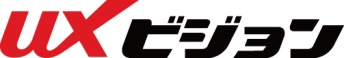 年　　月　　日 現在氏　名１　あなたがこの２～３年で積極的に取り組んだことは何ですか。２　志望理由をお書きください。３　自己ＰＲをお願いします。※エントリーシートは採用活動のために使用し、それ以外の目的で使用することはありません。　なお、応募書類は返却いたしませんので予めご了承ください。フリガナ氏　　名　　　　　　　　　　　　　　　　　　　　　　　　男 ・ 女フリガナ氏　　名　　　　　　　　　　　　　　　　　　　　　　　　男 ・ 女写真をはる位置1縦36～40㎜2横24～30㎜3本人単身胸から上4裏面のりづけ生年月日　　　　　　年　　　　月　　　　日生　　　　歳写真をはる位置1縦36～40㎜2横24～30㎜3本人単身胸から上4裏面のりづけ携帯電話　　　    　－　　　　－写真をはる位置1縦36～40㎜2横24～30㎜3本人単身胸から上4裏面のりづけﾒｰﾙｱﾄﾞﾚｽ写真をはる位置1縦36～40㎜2横24～30㎜3本人単身胸から上4裏面のりづけフリガナ現住所　〒フリガナ現住所　〒TEL（　　　　）　　 －フリガナ帰省先　〒フリガナ帰省先　〒TEL（　　　　）　　 －学歴・職歴学歴・職歴　　　　　　年　　　月　　　　　　年　　　月　　　　　　年　　　月　　　　　　年　　　月　　　　　　年　　　月　　　　　　年　　　月　　　　　　年　　　月　　　　　　年　　　月　　　　　　年　　　月　　　　　　年　　　月免許・資格免許・資格　　　　　　年　　　月　　　　　　年　　　月　　　　　　年　　　月　　　　　　年　　　月配偶者有・無配偶者の扶養義務有・無扶養家族数（配偶者を除く）       人